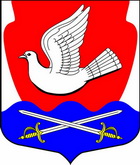 АДМИНИСТРАЦИЯМУНИЦИПАЛЬНОГО ОБРАЗОВАНИЯИССАДСКОЕ СЕЛЬСКОЕ ПОСЕЛЕНИЕВОЛХОВСКОГО МУНИЦИПАЛЬНОГО РАЙОНАЛЕНИНГРАДСКОЙ ОБЛАСТИПОСТАНОВЛЕНИЕ От 21 июня  2019 года  № 128Об утверждении Положения о порядке разработки прогноза социально-экономического развития муниципального образования Иссадское сельское поселение Волховского муниципального района Ленинградской области на очередной финансовый год и плановый периодВ соответствии с ч.2 ст. 173 Бюджетного кодекса Российской Федерации, Постановлением Правительства Ленинградской области от  07.12.2015  № 461 «О порядке разработки прогноза и корректировки прогнозов социально-экономического развития Ленинградской области и признании утратившим силу постановления Правительства Ленинградской области от 27 февраля 2010 года №42», Положением о бюджетном процессе муниципального образования Иссадское сельское поселение Волховского муниципального района Ленинградской области, утвержденным Решением Совета депутатов муниципального образования № 26 от 22.12.2014 г., руководствуясь Уставом муниципального образования  Иссадское сельское поселение Волховского муниципального района,                                        ПОСТАНОВЛЯЕТ:1. Утвердить Положение о порядке разработки прогноза социально-экономического развития муниципального образования Иссадское сельское поселение Волховского муниципального района Ленинградской области на очередной финансовый год и плановый период согласно приложению.	2. Опубликовать настоящее Постановление  в газете «Волховские огни» и разместить на официальном сайте муниципального образования Иссадское сельское поселение Волховского муниципального района в сети Интернет.3. Постановление вступает в силу с момента его официального опубликования.4. Возложить контроль за исполнением настоящего Постановления на главного бухгалтера администрации Иссадское сельское поселение Волховского муниципального района.Глава администрации    МОИссадское сельское поселение                                             Н.Б. ВасильеваПриложение УТВЕРЖДЕНОПостановлением администрацииМО Иссадское сельское поселениеот 24.06.2019 №__Положение о Порядке разработки прогноза социально-экономического развития муниципального образования Иссадское сельское поселение Волховского муниципального района Ленинградской области на очередной финансовый год и плановый периодОбщие положения              1.1 Настоящий Порядок разработан в соответствии с Бюджетным кодексом  Российской Федерации, Постановлением Правительства Ленинградской области от  07.12.2015 № 461 «О порядке разработки прогноза и корректировки прогнозов социально-экономического развития Ленинградской области и признании утратившим силу постановления  Правительства Ленинградской области от 27 февраля 2010 года № 42».       1.2  Порядок устанавливает цели,  задачи, структуру Прогноза социально-экономического развития муниципального образования Иссадское сельское поселение Волховского муниципального района (далее - Прогноз), определяет состав документов и порядок разработки  Прогноза.        1.3  В настоящем Порядке используются следующие понятия и термины:Прогноз социально-экономического развития муниципального образования - документ, содержащий результаты процесса прогнозирования в форме системы социально-экономических показателей, характеризующих вероятное состояние социально-экономической ситуации в муниципальном образовании через определенный период времени (прогнозный период) с учетом возможных тенденций развития;отчетный финансовый год  - год, предшествующий текущему финансовому году;текущий финансовый год - год, в котором осуществляется исполнение бюджета, составление и рассмотрение проекта бюджета на очередной финансовый год (очередной финансовый год и плановый период); очередной финансовый год - год, следующий за текущим финансовым годом;плановый период - два финансовых года, следующие за очередным финансовым годом.       1.4 Прогноз разрабатывается в целях подготовки проекта бюджета муниципального образования Иссадское сельское поселение Волховского муниципального района на очередной финансовый год (очередной финансовый год и плановый период).        1.5 Основные задачи Прогноза:анализ процессов, тенденций и закономерностей, происходящих в экономике и социальной сфере муниципального образования Иссадское сельское поселение Волховского муниципального района;оценка ситуации, сложившейся в экономике и социальной сфере муниципального образования Иссадское сельское поселение Волховского муниципального района.Основные  направления и структура Прогноза2.1. Прогноз разрабатывается в соответствии с Бюджетным кодексом Российской Федерации, социально-экономической политикой, определенной в ежегодном послании Президента Российской Федерации,  основными направлениями налоговой и бюджетной политики муниципального образования Иссадское сельское поселение Волховского муниципального района.2.2. Прогноз разрабатывается на период не менее трех лет.2.3. Прогноз на очередной финансовый год и плановый период разрабатывается путем уточнения параметров планового периода и добавления параметров второго года планового периода. 2.4. Преемственность очередного Прогноза по отношению к предшествующему обеспечивается путем мониторинга фактического исполнения ранее одобренных показателей и их корректировкой в соответствии с изменениями федерального и регионального законодательства и приоритетов социально-экономического развития муниципального образования Иссадское сельское поселение Волховского муниципального района на прогнозируемый период.2.5. Прогноз разрабатывается в соответствии с формами, установленными Министерством экономического развития и торговли Российской Федерации.2.6.  Прогноз формируется в составе таблиц и пояснительной записки к ним.2.7. Пояснительная записка к Прогнозу должна содержать обоснование параметров Прогноза, в том числе их сопоставление с ранее принятыми параметрами, с указанием причин и факторов прогнозируемых изменений, и отражать возможности и степень выполнения целей и задач, поставленных органом местного самоуправления по социальному и экономическому развитию поселения на очередной финансовый год и плановый период.2.8. При подготовке пояснительной записки обращается особое внимание на пояснение изменений прогнозных параметров в динамике.2.9. Прогноз разрабатывается по следующим основным разделам:- демографические показатели;- труд и заработная плата;- промышленное производство;- сельское хозяйство;- потребительский рынок;- инвестиции в основной капитал и строительство;- финансы;- бюджет муниципального образования;- закупки продукции для муниципальных нужд;- жилищно-коммунальное хозяйство. 3. Порядок разработки и одобрения Прогноза3.1. Исходной базой для разработки Прогноза на очередной финансовый год и плановый период являются:       предварительные итоги социально-экономического развития за истекший период текущего финансового года и ожидаемые итоги социально-экономического развития за текущий финансовый год;       основные статистические показатели социально-экономического развития муниципального образования Иссадское сельское поселение Волховского муниципального района за предыдущий год;     сценарные условия социально-экономического развития Российской Федерации, Ленинградской области на очередной финансовый год и плановый период;     дефляторы по видам экономической деятельности;     паспорт социально-экономического развития за предыдущий год.  В целях своевременной подготовки Прогноза на очередной финансовый год и плановый период ежегодно утверждается постановление о разработке прогноза социально-экономического развития на очередной и плановый период, в котором устанавливаются сроки предоставления информации. Бухгалтерия администрации  Иссадское сельское поселение Волховского муниципального района:проводит организационную работу по разработке и формированию Прогноза;представляет главе администрации Иссадское сельское поселение Волховского муниципального района на согласование основные показатели Прогноза на очередной финансовый год и плановый период;уточняет параметры Прогноза на очередной финансовый год и плановый период; разрабатывает и представляет в отдел социально-экономического развития администрации  Волховского муниципального района основные показатели Прогноза социально-экономического развития муниципального образования Иссадское сельское поселение Волховского муниципального района;Прогноз социально-экономического развития поселения на очередной финансовый год и плановый период утверждается постановлением Главы администрации Иссадское сельское поселение Волховского муниципального района Ленинградской области;утвержденный Прогноз одновременно с принятием решения о внесении проекта бюджета муниципального образования Иссадское сельское поселение Волховского муниципального района на рассмотрение предоставляется в Совет  депутатов муниципального образования Иссадское сельское поселение Волховского муниципального района до 15 ноября текущего года;Прогноз подлежит опубликованию на официальном сайте муниципального образования Иссадское сельское поселение Волховского муниципального района в сети  Интернет.Анализ социально-экономического развитияАдминистрация Иссадское сельское поселение Волховского муниципального района ежеквартально и по итогам года, проводит анализ социально-экономического развития муниципального образования Иссадское сельское поселение Волховского муниципального района на основе статистических данных, мониторинга состояния основных организаций, экономики и социальной сферы;       представляет до 20-го числа второго месяца, следующего за отчетным периодом, в Комитет финансов Волховского муниципального района информационно-аналитические материалы, в которых  отражены динамика основных показателей развития экономики и социальной сферы в сравнении с уровнем предыдущего года, причины увеличения или снижения основных показателей, а также положительные тенденции и проблемы развития экономики и социальной сферы с конкретными примерами и указанием основных внешних и внутренних факторов роста и причин возникновения проблем.